                                    РОССИЙСКАЯ  ФЕДЕРАЦИЯ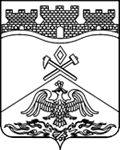                                   РОСТОВСКАЯ ОБЛАСТЬмуниципальное бюджетное общеобразовательное учреждениег.Шахты Ростовской области«Средняя общеобразовательная школа №50»346536, Ростовская область, г. Шахты, ул. Паустовского, 2-а,  тел: (8636) 288-666,   е-mail: school50@shakhty-edu.ru  РАБОЧАЯ ПРОГРАММАпо английскому языку					 Уровень среднего общего образования  11  класс  Данная рабочая программа рассчитана на  __ час_  в 11 классе в соответствии с календарно-учебным графиком, учебным планом, расписанием занятий на 2019-2020 учебный Учитель – У.С. Полях            Программа разработана на основе:федерального компонента государственного образовательного стандарта, утвержденного приказом Минобразования РФ от 05.03.2004 года № 1089;БУП – 2004, утвержденного приказом Минобразования РФ №1312 от 09.03.2004 года;примерной программы среднего общего образования по курсу «Английский язык»; авторской программы В.П. Кузовлев, Н.М. Лапа, «Английский язык».2019-2020 учебный год1.ПЛАНИРУЕМЫЕ РЕЗУЛЬТАТЫ ОСВОЕНИЯ УЧЕБНОГО ПРЕДМЕТАРезультаты обучения английскому языку в 11 классе изложены в разделе «Требования к уровню подготовки выпускников», который полностью соответствует Федеральному компоненту государственного стандарта основного общего образования. Требования направлены на реализацию деятельностного, личностно ориентированного, коммуникативно-когнитивного и социокультурного подходов, освоение учащимися интеллектуальной и практической деятельности, овладение знаниями и умениями, востребованными в повседневной жизни и значимыми для социальной адаптации личности, ее приобщения к ценностям мировой культуры.Пункт «Знать/понимать» включает требования к учебному материалу, который усваивают и воспроизводят учащиеся.Пункт «Уметь» включает требования, основанные на более сложных видах деятельности, в том числе на творческой: расспрашивать, объяснять, изучать, описывать, сравнивать, анализировать и оценивать, проводить самостоятельный поиск необходимой информации, ориентироваться в тексте на английском языке, делать краткие сообщения на английском языке.Пункт «Использовать приобретенные знания и умения в практической деятельности и повседневной жизни» представлены требования, выходящие за рамки учебного процесса и нацеленные на решение разнообразных жизненных задач.Речевые умения Г о в о р е н и е.Диалогическая речь. Совершенствование умений участвовать в диалогах этикетного характера, диалогах-расспросах, диалогах-побуждениях к действию, диалогах-обменах информацией, а также в диалогах смешанного типа, включающих элементы разных типов диалогов на основе новой тематики, в тематических ситуациях официального и неофициального повседневного общения.Развитие умений:· участвовать в беседе/дискуссии на знакомую тему;· осуществлять запрос информации;· обращаться за разъяснениями;· выражать свое отношение к высказыванию партнера, свое мнение по обсуждаемой теме.Объем диалогов – до 6–7 реплик со стороны каждого учащегося.Монологическая речь. Совершенствование умений устно выступать с сообщениями в связи с увиденным/прочитанным, по результатам работы над иноязычным проектом.Развитие умений:· делать сообщения, содержащие наиболее важную информацию по теме/проблеме;· кратко передавать содержание полученной информации;· рассказывать о себе, своем окружении, своих планах, обосновывая свои намерения/поступки;· рассуждать о фактах/событиях, приводя примеры, аргументы, делая выводы; описывать особенности жизни и культуры своей страны и страны/стран изучаемого языка.Объем монологического высказывания 12–15 фраз.А у д и р о в а н и е.Дальнейшее развитие понимания на слух (с различной степенью полноты и точности) высказываний собеседников в процессе общения, а также содержание аутентичных аудио- и видеотекстов различных жанров и длительностью звучания до 3 минут:– понимания основного содержания несложных звучащих текстов монологического и диалогического характера: теле- и радиопередач в рамках изучаемых тем;– выборочного понимания необходимой информации в объявлениях и информационной рекламе;относительно полного понимания высказываний собеседника в наиболее распространенных стандартных ситуациях повседневного общения.Развитие умений:· отделять главную информацию от второстепенной; · выявлять наиболее значимые факты;· определять свое отношение к ним, извлекать из аудиотекста необходимую/ интересующую информацию.Ч т е н и е.Дальнейшее развитие всех основных видов чтения аутентичных текстов различных стилей: публицистических, научно-популярных, художественных, прагматических, а также текстов из разных областей знания (с учетом межпредметных связей):– ознакомительного чтения – с целью понимания основного содержания сообщений, репортажей, отрывков из произведений художественной литературы, несложных публикаций научно-познавательного характера;– изучающего чтения – с целью полного и точного понимания информации прагматических текстов (инструкций, рецептов, статистических данных);– просмотрового/поискового чтения – с целью выборочного понимания необходимой/интересующей информации из текста статьи, проспекта.Развитие умений:· выделять основные факты;· отделять главную информацию от второстепенной;· предвосхищать возможные события/факты;· раскрывать причинно-следственные связи между фактами;· понимать аргументацию;· извлекать необходимую/интересующую информацию;· определять свое отношение к прочитанному.П и с ь м е н н а я  р е ч ь.Развитие умений писать личное письмо, заполнять анкеты, бланки; излагать сведения о себе в форме, принятой в англоязычных странах (автобиография/резюме); составлять план, тезисы устного/письменного сообщения, в том числе на основе выписок из текста.Развитие умений: расспрашивать в личном письме о новостях и сообщать их; рассказывать об отдельных фактах/событиях своей жизни, выражая свои суждения и чувства; описывать свои планы на будущее.Компенсаторные уменияСовершенствование следующих умений: пользоваться языковой и контекстуальной догадкой при чтении и аудировании; прогнозировать содержание текста по заголовку/началу текста, использовать текстовые опоры различного рода (подзаголовки, таблицы, графики, шрифтовые выделения, комментарии, сноски); игнорировать лексические и смысловые трудности, не влияющие на понимание основного содержания текста, использовать переспрос и словарные замены в процессе устно-речевого общения; мимику, жесты.Учебно-познавательные уменияДальнейшее развитие общеучебных умений, связанных с приемами самостоятельного приобретения знаний: использовать двуязычный и одноязычный (толковый) словари и другую справочную литературу, в том числе лингвострановедческую, ориентироваться в письменном и аудиотексте на английском языке, обобщать информацию, фиксировать содержание сообщений, выделять нужную/основную информацию из различных источников на английском языке.Развитие специальных учебных умений: интерпретировать языковые средства, отражающие особенности иной культуры, использовать выборочный перевод для уточнения понимания текста на английском языке.Социокультурные знания и уменияДальнейшее развитие социокультурных знаний происходит за счет углубления:· социокультурных знаний о правилах вежливого поведения в стандартных ситуациях социально-бытовой, социально-культурной и учебно-трудовой сфер общения в иноязычной среде (включая этикет поведения при проживании в зарубежной семье, при приглашении в гости, а также этикет поведения в гостях); о языковых средствах, которые могут использоваться в ситуациях официального и неофициального характера;· межпредметных знаний о культурном наследии страны/стран, говорящих на английском языке, об условиях жизни разных слоев общества в ней них, возможностях получения образования и трудоустройства, их ценностных ориентирах; этническом составе и религиозных особенностях стран.Дальнейшее развитие социокультурных умений происходит за счет использования: · необходимых языковых средств для выражения мнений (согласия/несогласия, отказа) в некатегоричной и неагрессивной форме, с уважением к взглядам других;· необходимых языковых средств, с помощью которых возможно представить родную страну и культуру в иноязычной среде, оказать помощь зарубежным гостям в ситуациях повседневного общения;· формул речевого этикета в рамках стандартных ситуаций общения.Языковые знания и навыки В старшей школе осуществляется систематизация языковых знаний школьников, полученных в основной школе, продолжается овладение учащимися новыми языковыми знаниями и навыками в соответствии с требованиями базового уровня владения английским языком.Орфография. Совершенствование орфографических навыков, в том числе применительно к новому языковому материалу, входящему в лексико-грамматический минимум базового уровня.Фонетическая сторона речи. Совершенствование слухо-произносительных навыков, в том числе применительно к новому языковому материалу, навыков правильного произношения; соблюдение ударения и интонации в английских словах и фразах; ритмико-интонационных навыков оформления различных типов предложений.Лексическая сторона речи. Систематизация лексических единиц, изученных во 2–9 или в 5–9 классах; овладение лексическими средствами, обслуживающими новые темы, проблемы и ситуации устного и письменного общения. Лексический минимум выпускников полной средней школы составляет 1400 лексических единиц.Расширение потенциального словаря за счет овладения интернациональной лексикой, новыми значениями известных слов и новых слов, образованных на основе продуктивных способов словообразования. Развитие навыков распознавания и употребления в речи лексических единиц, обслуживающих ситуации в рамках тематики основной и старшей школы, наиболее распространенных устойчивых словосочетаний, реплик-клише речевого этикета, характерных для культуры англоязычных стран, навыков использования словарей.Грамматическая сторона речи. Продуктивное овладение грамматическими явлениями, которые ранее были усвоены рецептивно, и коммуникативно-ориентированная систематизация грамматического материала, усвоенного в основной школе:совершенствование навыков распознавания и употребления в речи изученных ранее коммуникативных и структурных типов предложения; систематизация знаний о сложносочиненных и сложноподчиненных предложениях, в том числе условных предложениях с разной степенью вероятности: вероятных, маловероятных и невероятных: Conditional I, II ,III;формирование навыков распознавания и употребления в речи предложений с конструкцией “I wish…” (I wish I had my own room), конструкцией “so/such + that” (I was so busy that forgot to phone to my parents), эмфатических конструкций типа It’s him who …, It’s time you did smth;совершенствование навыков распознавания и употребления в речи глаголов в наиболее употребительных временных формах действительного залога: Present Simple, Future Simple и Past Simple, Present и Past Continuous, Present и Past Perfect; модальных глаголов и их эквивалентов;знание признаков и навыки распознавания и употребления в речи глаголов в следующих формах действительного залога: Present Perfect Continuous и Past Perfect Continuous и страдательного залога: Present Simple Passive, Future Simple Passive, Past Simple Passive, Present Perfect Passive;знание признаков и навыки распознавания при чтении глаголов в Past Perfect Passive, Future Perfect Passive; неличных форм глагола (Infinitive, Participle I и Gerund) без различения их функций;формирование навыков распознавания и употребления в речи различных грамматических средств для выражения будущего времени: Simple Future, to be going to, Present Continuous;совершенствование навыков употребления определенного/неопределенного/нулевого артиклей; имен существительных в единственном и множественном числе (в том числе исключения). Совершенствование навыков распознавания и употребления в речи личных, притяжательных, указательных, неопределенных, относительных, вопросительных местоимений; прилагательных и наречий, в том числе наречий, выражающих количество (many/much, few/a few, little/a little); количественных и порядковых числительных;систематизация знаний о функциональной значимости предлогов и совершенствование навыков их употребления: предлоги во фразах, выражающих направление, время, место действия; о разных средствах связи в тексте для обеспечения его целостности, например, наречий (firstly, finally, at last, in the end, however, etc.). Содержание учебного предметаОбязательный минимум содержания рабочей программы установлен в соответствии с примерной образовательной программой и государственным образовательным стандартом.Социально-бытовая сфера. Повседневная жизнь семьи, её доход, жилищные и бытовые условия проживания в городской квартире или в доме/коттедже в сельской местности. Распределение домашних обязанностей в семье. Общение в семье и в школе, межличностные отношения с друзьями и знакомыми. Здоровье и забота о нем, самочувствие, медицинские услуги.Социально-культурная сфера. Молодёжь в современном обществе. Досуг молодёжи: посещение кружков, спортивных секций и клубов по интересам. Страна/страны изучаемого языка, их культурные достопримечательности. Путешествие по своей стране и за рубежом, его планирование и организация, места и условия проживания туристов, осмотр достопримечательностей. Природа и экология, научно-технический прогресс.Учебно-трудовая сфера. Современный мир профессий. Возможности продолжения образования в высшей школе. Проблемы выбора будущей сферы трудовой и профессиональной деятельности, профессии, планы на ближайшее будущее. Языки международного общения и их роль при выборе профессии в современном мире.ФОРМЫ ОРГАНИЗАЦИИ УЧЕБНЫХ ЗАНЯТИЙОсновной целью обучения иностранным языкам является формирование и развитие коммуникативной культуры школьников, обучение практическому овладению иностранным языком, в связи с этим актуально применение в процессе обучения разнообразных педагогических технологий и форм учебных занятий:-Информационно- коммуникационные технологии;-Проектная технология (выполнение учениками исследовательских, творческих проектов);-Игровые технологии;-Здоровье сберегающие технологии (динамические паузы, чередование различных видов деятельности учащихся на уроке с целью снятия напряжения и усталости).Тематическое планирование уроков английского языка в 11 классеУТВЕРЖДАЮДиректор МБОУ СОШ №50 г.Шахты__________	Л.Н.Дубровская          Приказ № __ от __ августа 2019г. Классические типыНетрадиционные типыВводный урокУрок - соревнованиеТренировочный урокУрок – открытых мыслейКонтрольный урокУрок - турнирУрок закрепления знаний, умений, навыковУрок - диспутУрок самостоятельной работыУрок - эврикаУрок ТСОУрок - зачетУрок практической работыУрок - творчестваКомбинированный урокУрок - спектакльПовторительно – обобщающий урокИнтегрированный урокУрок взаимного обученияУрок КВНУрок - путешествиеАукцион знанийТемаУрокиКоличество часов5. Система социального обеспечения1. What benefits do people receive? Rostov Region5. Система социального обеспечения2. I will go private! Rostov Region5. Система социального обеспечения3. Do you have to pay for the medical care? Rostov Region5. Система социального обеспечения4. How do elderly people live? Rostov Region5. Система социального обеспечения5. Where does your Granny live?5. Система социального обеспечения6. Who benefits from benefits?5. Система социального обеспечения7. Test 6. История кино1.What do you know about cinema?6. История кино2.Reading lesson Rostov Region6. История кино3.Grammar lesson6. История кино4.What film do you like best?6. История кино5.Reading Lesson Rostov Region6. История кино6.Grammar lesson6. История кино7. What a marvellous play it was!6. История кино8.Reading lesson Rostov Region6. История кино9. Grammar lesson6. История кино10. Roles to die for. 6. История кино11.Reading lesson Rostov Region6. История кино12.Grammar lesson6. История кино13. Nothing is so good but it might have been b etter.  6. История кино14.Reading lesson Rostov Region6. История кино15.Grammar lesson6. История кино16.What did you feel about…..?6. История кино17.Reading lesson Rostov Region6. История кино18.Grammar lesson6. История кино19.I want to be a critic6. История кино20.Reading lesson6. История кино21.Grammar lesson6. История кино22. Test.                                          7. Изобретения1.Do you use modern inventions in everyday life? 7. Изобретения2.Reading lesson 7. Изобретения3.Grammar lesson7. Изобретения4.It’s the thing you need!7. Изобретения5.Reading lesson7. Изобретения6.Grammar lesson7. Изобретения7. It’s difficult to imagine it as an invention7. Изобретения8.Reading lesson7. Изобретения9.Grammar lesson7. Изобретения10.Do you know how to organize the household?7. Изобретения11.Reading lesson7. Изобретения12.Grammar lesson7. Изобретения13. A High – Tech life. What are Pros&Cons?7. Изобретения14.Reading Lesson7. Изобретения15.Grammar lesson7. Изобретения16. Are you sure you can use the unit?7. Изобретения17.Reading lesson7. Изобретения18.Grammar lesson7. Изобретения19. What would you like to invent?7. Изобретения20.Reading lesson7. Изобретения21.Grammar lesson7. Изобретения22.Test.  7. Изобретения23.Correction WorkИтого